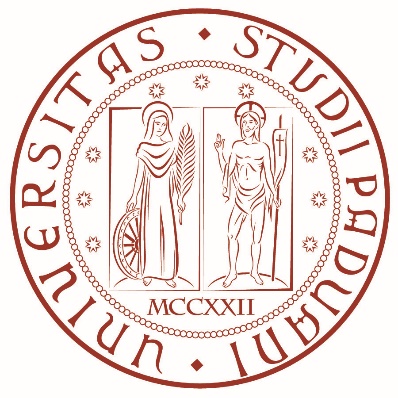 UNIVERSITÀ DEGLI STUDI DI PADOVA
Dipartimento di Scienze Biomediche
Corso di Laurea Triennale in Scienze Motorie

Tesi di Laurea
TITOLO DELLA TESI TITOLO DELLA TESI TITOLO DELLA TESI TITOLO DELLA TESI TITOLO DELLA TESI TITOLO DELLA TESI TITOLO DELLA TESI


Relatore: Prof. XXXX XXXX
Laureando: XXXX XXXX
N° di matricola: 000000
Anno Accademico 20XX/20XX